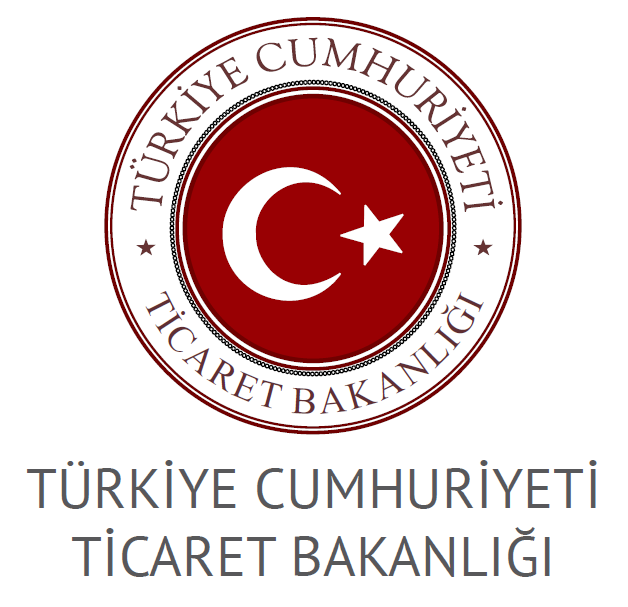 TASARIM ve ÜRÜN GELİŞTİRME PROJESİ İZLEME ve DEĞERLENDİRME FORMU*Projenin onaylandığı yıl itibariyle yıllık veri yazılmalıdır.*Projenin onaylandığı yıl itibariyle yıllık veri yazılmalıdır.*Projenin onaylandığı yıl itibariyle yıllık veri yazılmalıdır.Tablo, Projenin ilgili yılı için doldurulacaktır.*Destek kaleminin, faaliyette bulunulan farklı bir adreste konumlandırılması halinde açık adresi belirtiniz.Adres:**İthal edilen alet, teçhizat, malzeme için gümrük beyannamesi tarih ve sayısının belirtilmesi gerekmektedir. Talep edilen destek kalemi;alet teçhizat malzemenin türünüistihdamı desteklenen tasarımcı, modelist, mühendisin adı soyadınıüyesi olunan internet sitesinin adınıseyahati gerçekleştiren personelin adı soyadı ve seyahatin gerçekleştirildiği ülke/ülkeleri kapsayacak detayda düzenlenmelidir. ŞİRKET TİCARET UNVANIPROJE ADIPROJE SORUMLUSU ADI-SOYADIUNVANIİLETİŞİM BİLGİLERİ (İş-Cep Tel. No.- E-posta Adresi)PROJE ONAY TARİHİ(Örnek: .. / .. / 201.)FORM DÖNEMİ(Örnek: .. / .. / 201. - .. / .. / 201.) FORM NO(Örnek: 1, 2 ya da 3)ÖZEL AMAÇ VE HEDEFLERİN DEĞERLENDİRİLMESİ(Proje başvuru formunda beyan edilen özel amaç ve hedefler tablosu ile performans kriterlerinde belirlenen proje hedeflerin gerçekleşme düzeyine ilişkin bilgi aşağıdaki örnek tablo kullanılarak “detaylı” olarak açıklanmalıdır. Tabloda yer alan proje hedefleri “örnek” olarak yazılmış olup, proje başvuru formunda belirlenen hedeflerin aşağıdaki tabloya performans hedefi olarak yazılması gerekmektedir.)İZLEME VE DEĞERLENDİRME(Projenin özel amaç ve hedeflerinin değerlendirilmesinde kullanılan yöntemler ile söz konusu özel amaç ve hedeflerin gerçekleşme durumuna ilişkin detaylı bilgi verilmelidir. Yazım alanı ihtiyaç duyulduğu kadar uzatılabilir.)TASARIM DEPARTMANININ DEĞERLENDİRİLMESİ(Tasarım departmanının şirket organizasyon şemasındaki yerini ve tasarım departmanın organizasyon şemasını belirterek, faaliyet dönemi içerisinde tasarım departmanına yönelik gerçekleştirilen faaliyetler hakkında genel bilgi veriniz.  Yazım alanı ihtiyaç duyulduğu kadar uzatılabilir.)GENEL BÜTÇEBİLANÇO DEĞERLERİ (TL) MEVCUT DURUM*1.YIL(Dönem: ../../201. -                     ../../201.)2.YIL(Dönem: ../../201. -                      ../../201.)3.YIL(Dönem: ../../201.                       ../../201.)  Cari/Dönen VarlıklarHazır DeğerlerTicari AlacaklarDiğer Alacaklar Stoklar  Cari Olmayan/Duran Varlıklar     Toplam Varlıklar  Kısa Vadeli YükümlülüklerFinansal BorçlarTicari BorçlarDiğer Yükümlülükler  Uzun Vadeli Yükümlülükler    Toplam Yükümlülükler    ÖzsermayeGELİR TABLOSU (TL)MEVCUT DURUM*1.YIL(Dönem: ../../201. -                     ../../201.)2.YIL(Dönem: ../../201. -                      ../../201.)3.YIL(Dönem: ../../201.                       ../../201.)Gelirler   Nihai Ürün Satışlarının GelirleriYurt içiYurt dışı   Danışmanlık ve Tasarım Gelirleri   Diğer GelirlerMaliyetlerBrüt Kar/ZararFaaliyet GiderleriFinansman GiderleriFVÖK (faiz ve vergi öncesi kar)Net Kar/ZararİHRACAT BİLGİLERİ (Yazım alanı ihtiyaç duyulduğu kadar uzatılabilir.)İHRACAT BİLGİLERİ (Yazım alanı ihtiyaç duyulduğu kadar uzatılabilir.)İHRACAT BİLGİLERİ (Yazım alanı ihtiyaç duyulduğu kadar uzatılabilir.)İHRACAT BİLGİLERİ (Yazım alanı ihtiyaç duyulduğu kadar uzatılabilir.)İHRACAT BİLGİLERİ (Yazım alanı ihtiyaç duyulduğu kadar uzatılabilir.)İHRACAT BİLGİLERİ (Yazım alanı ihtiyaç duyulduğu kadar uzatılabilir.)7.1. İhracat Tutarı(ABD Doları)İhracat Yapılan ÜlkeMEVCUT DURUM*1.YIL(Dönem: ../../201. -                     ../../201.)2.YIL(Dönem: ../../201. -                      ../../201.)3.YIL(Dönem: ../../201.                       ../../201.)İhracat Tutarı (ABD Doları)12TOPLAM7.2. İhracat Miktarı (kg/adet/m2 vb.)İhracat Yapılan ÜlkeMEVCUT DURUM*1.YIL(Dönem: ../../201. -                     ../../201.)2.YIL(Dönem: ../../201. -                      ../../201.)3.YIL(Dönem: ../../201.                       ../../201.)İhracat Miktarı (kg/adet/m2 vb. birimi belirtilmelidir.)12TOPLAM7.3. İhracat Birim Fiyat Analizi İhracat Yapılan ÜlkeMEVCUT DURUM*1.YIL(Dönem: ../../201. -                     ../../201.)2.YIL(Dönem: ../../201. -                      ../../201.)3.YIL(Dönem: ../../201.                       ../../201.)İhracat Birim Fiyat Analizi12TOPLAM8. YILLIK HARCAMA TABLOSU8. YILLIK HARCAMA TABLOSU8. YILLIK HARCAMA TABLOSU8. YILLIK HARCAMA TABLOSU8. YILLIK HARCAMA TABLOSU8. YILLIK HARCAMA TABLOSU8. YILLIK HARCAMA TABLOSU8. YILLIK HARCAMA TABLOSUTalep Edilen Destek Kalemi*Fatura TarihiFatura TutarıGümrük Beyannamesi tarih ve sayısı**Ödeme Belgesi TarihiÖdeme Belgesi TutarıDestek Başvuru TarihiAlınan Destek Tutarı9. TAAHHÜTNAMEPROJE SAHİBİ AŞAĞIDAKİ HUSUSLARI BEYAN EDER:Bu formda verilen bilgiler doğrudur.Başvuru sahibi, ortaklarıyla (varsa) birlikte projenin hazırlanmasından ve yönetiminden doğrudan sorumludur.Başvuru sahibi, proje sağlayıcılarının belirlenmesinde “en iyi hizmet/en uygun fiyat” ilkesiyle hareket etmekle sorumludur.Başvuru sahibi projenin yürütüldüğü süre içerisinde faaliyetlerini sürdürmek ve gerektiğinde projenin finansmanına katılmak için yeterli mali kaynaklara sahiptir. Başvuru sahibi teklif edilen projeyi başarı ile tamamlamak için gerekli yönetim kapasitesine, profesyonel yeterliliğe ve niteliğe sahiptir.Yetkili Temsilcinin Adı Soyadı Unvanıİmza ve Şirket KaşesiTarih ve Yer